PACHETUL DE SERVICII MEDICALE DE BAZĂ PENTRUMEDICINA DENTARĂNOTĂ: În cadrul grupei de vârstă peste 18 ani - numai pentru tinerii de la 18 ani până la vârsta de 26 de ani, dacă sunt elevi, inclusiv absolvenţii de liceu, până la începerea anului universitar, dar nu mai mult de 3 luni, ucenici sau studenţi şi dacă nu realizează venituri din muncă, casele de asigurări de sănătate decontează 100% tarifele aferente serviciilor de medicină dentară pentru care în tabelul de mai sus este prevăzut procentul de 60%.(2)_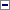 1.Serviciile de medicină dentară prevăzute în pachetul de servicii de bază pot fi efectuate de oricare dintre medicii dentişti, cu excepţia celor de la codurile 18,20 şi 22 din tabel.2.Serviciile de medicină dentară de urgenţă sunt prevăzute la codurile 2.2, 4, 6, 7, 10, 11, 12, 14, 14.1 şi 22, din tabel.3.Dentiştii acordă numai serviciile prevăzute la codurile 1, 2, 2.1, 4 şi 24 din tabel.4.Formula dentară:Dinţi permanenţi:Dinţi temporari5.În cazul dinţilor supranumerari se indică codul dintelui cu specificaţia "supranumerar".Dată fiind incidenţa dinţilor supranumerari se admit la raportare maximum doi dinţi supranumerari/CNP/cod unic de asigurare6.Medicii de medicină dentară pot efectua radiografii dentare (retroalveolară şi panoramică) cuprinse în anexa nr. 17 la ordin ca o consecinţă a actului medical propriu, pentru asiguraţii pentru care este necesar a se efectua aceste investigaţii în vederea stabilirii diagnosticului, sau pe bază de bilet de trimitere de la un alt medic de medicină dentară, dacă au autorizaţiile necesare efectuării acestor servicii şi dotările necesare; decontarea acestor servicii se realizează din fondul aferent investigaţiilor medicale paraclinice în limita sumelor rezultate conform criteriilor din anexa nr. 20 la ordin.Pentru aceste servicii, furnizorii de servicii medicale de medicină dentară încheie cu casele de asigurări de sănătate acte adiţionale la contractele de furnizare de servicii medicale de medicină dentară.7.Pentru beneficiarii legilor speciale tarifele aferente serviciilor prevăzute la codurile 1, 2, 2.1., 3, 5, 9 şi 13 se suportă din fond în mod diferenţiat, după cum urmează:- pentru beneficiarii Legii nr. 51/1993 privind acordarea unor drepturi magistraţilor care au fost înlăturaţi din justiţie pentru considerente politice în perioada anilor 1945 - 1989, cu modificările ulterioare, procentul de 100% se decontează dacă serviciile au fost acordate în unităţi sanitare de stat, în caz contrar procentul decontat de casele de asigurări de sănătate este de 60%;- pentru beneficiarii Legii nr. 44/1994 privind veteranii de război, precum şi unele drepturi ale invalizilor şi văduvelor de război, republicată, cu modificările şi completările ulterioare, procentul de 100% se decontează dacă serviciile au fost acordate în unităţi medicale civile de stat sau militare, în caz contrar procentul decontat de casele de asigurări de sănătate este de 60%;- pentru beneficiarii Legii nr. 341/2004 a recunoştinţei faţă de eroii-martiri şi luptătorii care au contribuit la victoria Revoluţiei române din decembrie 1989, precum şi faţă de persoanele care şi-au jertfit viaţa sau au avut de suferit în urma revoltei muncitoreşti anticomuniste de la Braşov din noiembrie 1987 şi pentru revolta muncitorească anticomunistă din Valea Jiului - Lupeni - august 1977 nr. 341/2004, cu modificările şi completările ulterioare, procentul de 100% se decontează dacă serviciile au fost acordate în unităţi medicale civile de stat sau militare, din subordinea Ministerului Sănătăţii, Ministerului Apărării Naţionale şi Ministerului Afacerilor Interne, în caz contrar procentul decontat de casele de asigurări de sănătate este de 60%;- pentru celelalte categorii de asiguraţi beneficiari ai legilor speciale, procentul decontat de casele de asigurări de sănătate este de 100%;8.Tarifele pentru actele terapeutice prevăzute la codurile 2, 2.1, 3, 4, 5, 6, 7, 8, 9, 15, 16, 17, 21 şi 24 sunt corespunzătoare pentru o unitate dentară - pentru un dinte.9.Medicaţia pentru cazurile de urgenţă se asigură din trusa medicală de urgenţă organizată conform legii.PACHETUL MINIMAL DE SERVICII MEDICALE PENTRUMEDICINA DENTARĂNOTĂ:1.Serviciile de medicină dentară prevăzute în pachetul minimal de servicii pot fi efectuate de oricare dintre medicii dentişti, cu excepţia celor de la codul 22 din tabelul de la litera B.2.Dentiştii acordă numai serviciul prevăzut la codul 4 din tabelul de la litera B.3.Medicaţia pentru cazurile de urgenţă se asigură din trusa medicală de urgenţă organizată conform legii.4.Persoanele beneficiare ale pachetului minimal suportă integral costurile pentru investigaţiile paraclinice recomandate - radiografii dentare şi tratamentul prescris.CAPITOLUL 3: C. PACHETUL DE SERVICII PENTRU PACIENŢII DIN STATELE MEMBRE ALE UNIUNII EUROPENE/SPAŢIULUI ECONOMIC EUROPEAN/CONFEDERAŢIA ELVEŢIANĂ, TITULARI DE CARD EUROPEAN DE ASIGURĂRI SOCIALE DE SĂNĂTATE, ÎN PERIOADA DE VALABILITATE A CARDULUI, PENTRU PACIENŢII DIN STATELE MEMBRE ALE UNIUNII EUROPENE/SPAŢIULUI ECONOMIC EUROPEAN/CONFEDERAŢIA ELVEŢIANĂ, BENEFICIARI AI FORMULARELOR/DOCUMENTELOR EUROPENE EMISE ÎN BAZA REGULAMENTULUI (CE) NR. 883/2004 AL PARLAMENTULUI EUROPEAN ŞI AL CONSILIULUI DIN 29 APRILIE 2004 PRIVIND COORDONAREA SISTEMELOR DE SECURITATE SOCIALĂ ŞI PENTRU PACIENŢII DIN STATELE CU CARE ROMÂNIA A ÎNCHEIAT ACORDURI, ÎNŢELEGERI, CONVENŢII SAU PROTOCOALE INTERNAŢIONALE CU PREVEDERI ÎN DOMENIUL SĂNĂTĂŢII1.Pacienţii din statele membre ale Uniunii Europene/Spaţiului Economic European/Confederaţia Elveţiană, titulari de card european de asigurări sociale de sănătate, în perioada de valabilitate a cardului, beneficiază în ambulatoriul de specialitate de medicină dentară, de serviciile medicale de medicină dentară prevăzute în tabelul de la lit. B din prezenta anexă, devenite necesare pe timpul şederii temporare în România.2.Pacienţii din statele membre ale Uniunii Europene/Spaţiului Economic European/Confederaţia Elveţiană, beneficiari ai formularelor/documentelor europene emise în baza Regulamentului (CE) nr. 883/2004 al Parlamentului European şi al Consiliului din 29 aprilie 2004 privind coordonarea sistemelor de securitate socială, beneficiază în ambulatoriul de specialitate de medicină dentară, de serviciile medicale de medicină dentară prevăzute în tabelul de la lit. A din prezenta anexă, în aceleaşi condiţii ca şi persoanelor asigurate în cadrul sistemului de asigurări sociale de sănătate din România.3.Pacienţii din statele cu care România a încheiat acorduri, înţelegeri, convenţii sau protocoale internaţionale cu prevederi în domeniul sănătăţii, pot beneficia după caz, de serviciile medicale de medicină dentară prevăzute în tabelul de la lit. A din prezenta anexă, sau de serviciile medicale de medicină dentară prevăzute în tabelul de la lit. B din prezenta anexă, în condiţiile prevăzute de respectivele documente internaţionale.CodActe terapeuticeTarif- lei -Suma decontată de CASSuma decontată de CASSuma decontată de CASCodActe terapeuticeTarif- lei -Copii 0-18 aniPeste 18 aniBeneficiari ai legilor speciale1.*)Consultaţie - include modelul de studiu, după caz, controlul oncologic stomatologic, evidenţierea plăcii dentare prin colorare, după caz şi igienizarea bucală133100%60%100%*) Se acordă o singură consultaţie la un interval de 12 luni pentru un asigurat peste 18 ani şi o consultaţie la 6 luni pentru copii până la 18 ani.2.Tratamentul cariei simple94100%100%100%2.1.Obturaţia dintelui după tratamentul afecţiunilor pulpare sau al gangrenei120100%60%100%2.2.Tratamentul de urgenţă al traumatismelor dento-alveolare/dinte150100%100%100%3.Tratamentul afecţiunilor pulpare cu anestezie97100%60%100%4.Pansament calmant/drenaj endodontic39100%100%100%5.Tratamentul gangrenei pulpare109100%60%100%6.Tratamentul paradontitelor apicale - prin incizie - cu anestezie109100%100%100%7.Tratamentul afecţiunilor parodonţiului cu anestezie94100%100%100%7.1.Tratamentul afecţiunilor mucoasei bucale40100%60%100%8.Extracţia dinţilor temporari cu anestezie20100%9.Extracţia dinţilor permanenţi cu anestezie70100%60%100%10.**)Chiuretaj alveolar şi tratamentul hemoragiei86100%100%100%**) În situaţia în care se efectuează în aceeaşi şedinţă în care a fost extras dintele respectiv, nu este decontat de casa de asigurări de sănătate11.Decapuşonarea la copii47100%12.Reducerea luxaţiei articulaţiei temporo-mandibulare62100%100%100%13.***)Proteza acrilică mobilizabilă pe arcadă85060%100%***) Se acordă o dată la 4 ani.14.****Reparaţie proteză78100%100%****) Se acordă o dată pe an.14.1.Rebazare proteză150100%100%****) Se acordă o dată pe an.15.Element protetic fizionomie (acrilat/compozit)78100%60%100%16.Element protetic semi-fizionomic (metal + acrilat/compozit)170100%60%100%17.Reconstituire coroană radiculară100100%60%100%18.*****)Decondiţionarea tulburărilor funcţionale prin aparate ortodontice, inclusiv tratamentul angrenajului invers prin inel/gutiere + bărbiţă şi capelină546100%19.Tratamentul angrenajului invers prin exerciţii cu spatula/şedinţă20100%20.*****)Aparate şi dispozitive utilizate în tratamentul malformaţiilor congenitale780100%21.Şlefuirea în scop ortodontic/dinte20100%22.*****)Reparaţie aparat ortodontic390100%100% *1)*1) Se decontează pentru tinerii de la 18 ani până la vârsta de 26 de ani, dacă sunt elevi, inclusiv absolvenţii de liceu, până la începerea anului universitar, dar nu mai mult de 3 luni, ucenici sau studenţi şi dacă nu realizează venituri din muncă*****) Se acordă numai de medicii de specialitate în ortodonţie şi ortopedie dento-facială.23.Menţinătoare de spaţiu mobile468100%24.******)Sigilare/dinte78100%******) O procedură decontată la 2 ani.25.Fluorizare (pe o arcadă dentară)70100% *2)*2) se decontează pentru copii cu vârsta cuprinsă între 6 şi 14 ani11incisiv central dreapta sus12incisiv lateral dreapta sus13canin dreapta sus14primul premolar dreapta sus15al doilea premolar dreapta sus16primul molar dreapta sus17al doilea molar dreapta sus18al treilea molar dreapta sus21incisiv central stânga sus22incisiv lateral stânga sus23canin stânga sus24primul premolar stânga sus25al doilea premolar stânga sus26primul molar stânga sus27al doilea molar stânga sus28al treilea molar stânga sus31incisiv central stânga jos32incisiv lateral stânga jos33canin stânga jos34primul premolar stânga jos35al doilea premolar stânga jos36primul molar stânga jos37al doilea molar stânga jos38al treilea molar stânga jos41incisiv central dreapta jos42incisiv lateral dreapta jos43canin dreapta jos44primul premolar dreapta jos45al doilea premolar dreapta jos46primul molar dreapta jos47al doilea molar dreapta jos48al treilea molar dreapta jos51- incisiv central dreapta sus52- incisiv lateral dreapta sus53- canin dreapta sus54- molar dreapta sus55- molar dreapta sus61- incisiv central stânga sus62- incisiv lateral stânga sus63- canin stânga sus64- molar stânga sus65- molar stânga sus71- incisiv central stânga jos72- incisiv lateral stânga jos73- canin stânga jos74- molar stânga jos75- molar stânga jos81- incisiv central dreapta jos82- incisiv lateral dreapta jos83- canin dreapta jos84- molar dreapta jos85- molar dreapta josCodActe terapeuticeTarif- lei -Suma decontată de CAS2.2.Tratamentul de urgenţă al traumatismelor dento-alveolare/dinte150100%4.Pansament calmant/drenaj endodontic39100%6.Tratamentul paradontitelor apicale - prin incizie - cu anestezie109100%7.Tratamentul afecţiunilor parodonţiului cu anestezie94100%10.*)Chiuretaj alveolar şi tratamentul hemoragiei86100%*) În situaţia în care se efectuează în aceeaşi şedinţă în care a fost extras dintele respectiv nu este decontat de casa de asigurări de sănătate.12.Reducerea luxaţiei articulaţiei temporo-mandibulare62100%14.**)Reparaţie proteză**) Se acordă o dată pe an.78100%14.1**)Rebazare proteză**) Se acordă o dată pe an.150100%22.***)Reparaţie aparat ortodontic***) Se acordă numai de medicii de specialitate în ortodonţie şi ortopedie dento-facială.390100%